GENERATORY KODÓW QRLinks to the generators:https://www.qr-online.pl/http://mal-den-code.de/QR codes:allow you to write a lot of data on a small space,make lessons more attractive,encourage students to active work,are a mixture of mistery, good fun and effective learning.Lesson preparation with QR codes:write down the tasks on 
qr-online.pl and print the generated codes,write a short feedback on mal-den-code.de and print generated codes to colour by students during the work with coded tasks.Marzena Węgiełek’s examples of work with QR codes:Grade 4:Great! (1 – 6)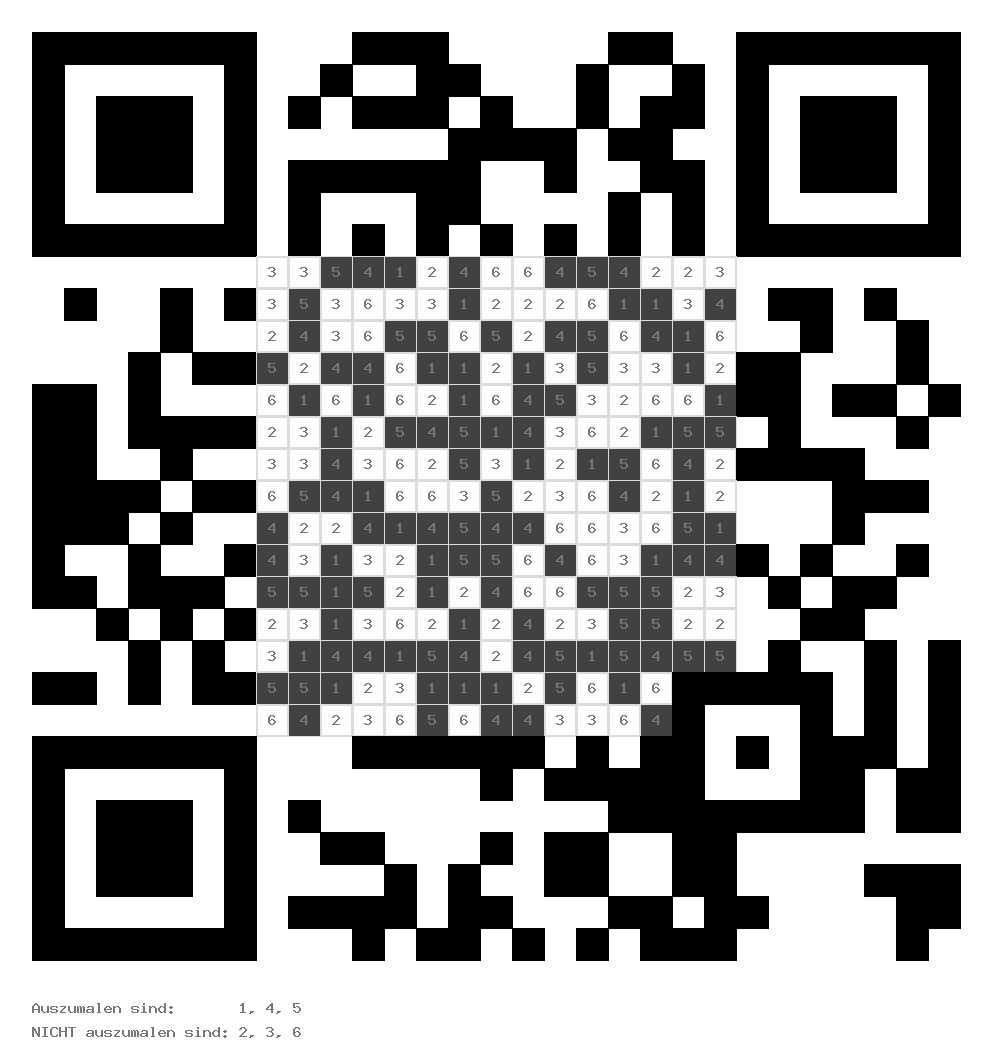 The train from Warsaw arrives to Gdańsk at 23.38. What time should it be in Gdańsk if it’s delayed by 35 minutes? 00:13 (colour all 1 black)23:03 (colour all 2 black)2. A number XXIV written in Arabic digits is:26 (colour all 3 black)24 (colours all 4 black)3. Staś has got 150 20groszy coins. How much money has he got?30PLN (colour all 5 black)300PLN (colour all 6 black)